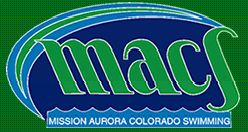 MACS TOP FIVE 15 & OVER MEN LCMMACS TOP FIVE 15 & OVER MEN LCMMACS TOP FIVE 15 & OVER MEN LCMMACS TOP FIVE 15 & OVER MEN LCMMACS TOP FIVE 15 & OVER MEN LCMEVENTNAMETIMEDATEMEET50 FREEJohn Martens24.955/13JHRob Jones25.016/00DUMichael Martin25.607/09StateAl Jarrell25.846/99NJJonah Saya25.947/14State100 FREEJohn Martens54.596/13JHJason Wesoky55.627/93Jonah Saya55.987/14SectionalsRob Jones56.027/00FastBen Hammond56.677/91Michigan200 FREEJohn Martens1:54.663/12Sectionals Caruolo1:57.018/93JuniorsJuhan Hong1:57.657/13JuniorsJonah Saya1:57.877/14SectionalsBrandon Barocio1:59.907/12Sectionals400 FREEJohn Martens3:57.547/13US OpenJuhan Hong4:03.697/13Juniors Caruolo4:07.318/93JuniorsJonah Saya4:08.747/14SectionalsBrandon Barocio4:10.767/12Sectionals800 FREEJohn Martens8:21.018/11Nationals Caruolo8:29.858/93JuniorsJuhan Hong8:30.197/13JuniorsBrandon Barocio8:32.287/12SectionalsJonah Saya8:32.547/14Sectionals:1500 FREEJohn Martens15:52.796/12Olympic TrialsJuhan Hong16:03.747/13JuniorsJeremiah Zgliczynski16:18.827/12SectionalsBrandon Barocio16:20.357/12Sectionals Sines 16:24.528/09Juniors100 BACKKent Dickson59.308/85-----------Jonah Saya1:02.377/14SectionalsRob Jones1:02.758/96NationalsDavid Goodwin1:03.267/93Nick Owens1:03.297/94200 BACKKent Dickson2:10.138/84------------Jonah Saya2:12.927/14SectionalsJohn Martens2:15.714/12TopsDavid Goodwin2:17.197/93Greg Cox2:18.457/00100 BREASTTim Blum1:08.127/96Jeremy Allison1:08.607/06SectionalsGrant McConaughy1:08.747/94Jermiah Zgliczynski1:09.168/12US OpenMichael Phelps1:10.717/05State200 BREASTJeremiah Zgliczynski2:23.517/12SectionalsTim Blum2:24.457/96Grant McConaughy2:32.977/94Jeremy Allison2:33.008/05ZonesMichael Phelps2:33.187/05State100 FLYRob Jones55.128/97NationalsJohn Martens56.525/13JHReed Mathews57.647/12SectionalsJason Wesoky59.407/93Ben Hammond1:00.527/91200 FLYJohn Martens1:59.577/13US OpenRob Jones2:01.943/95NationalsReed Mathews2:04.747/12SectionalsBrandon Barocio2:10.847/12SectionalsTien Luong2:12.697/96200 IMJohn Martens2:06.853/12SectionalsJeremiah Zgliczynski2:08.967/12SectionalsTim Blum2:13.117/96Reed Mathews2:14.067/12SectionalsAl Jarrell2:14.518/98Juniors400 IMJohn Martens4:22.837/13US Open-SRJeremiah Zgliczynski4:29.657/12SectionalsReed Mathews4:41.307/12SecitionalsJonah Saya4:43.067/14SectionalsBrandon Barocio4:43.787/12Sectionals